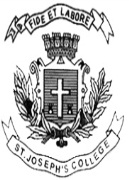 ST. JOSEPH’S COLLEGE (AUTONOMOUS), BENGALURU-27OPEN ELECTIVE - IV SEMESTERSEMESTER EXAMINATION: APRIL 2022(Examination conducted in July 2022)PP OE 4119 – Elements of Public PolicyTime- 1 ½ hrs		                                     	               Max Marks-35This question paper contains Two printed pages and Two partsPART AI Choose One correct answer of the three options given for each question. Write the correct answer indicating the question number in the answer book                                               (5× 1=5)Policy and administration are the siamese twins of politics- Who said this?Peter OdegardLuther Gullick & ApplebyGoodnowThe concept of Policy science was first formulated by __________Harold LaswellW.F. BaberThomas DyeThe purpose of policy evaluation is to _____________Measure the impact of policies on societyFormulate the courses of actionTo change the resultsThe scholars who levelled criticisms against National Development Council about its usurping authority and functioning as virtual super cabinet are ______________M.Brecher & H.M. PatelH.M.PatelK.C. NeogiWhich of the following do not belong to the category of Think Tanks?Academic SpecialisedResearch OrganisationsPolitical partiesPart B DESCRIPTIVE TYPE QUESTIONSII Answer any six of the following questions in about 150 words each       (6 × 5= 30)Define Public policy and highlight its attributes.Describe different types of Public Policy with an example.Explain the three characteristics of Public Policy enumerated by Thomas Dye.What is Policy Implementation and Policy Evaluation?What is the role of NITI Aayog in the process of policy formulation?Write about the Organization and functioning of FICCI.What are Think Tanks? Give examples.